附件2：2023中国医院大会参会回执单位名称邮编通讯地址电话传真参会嘉宾1联系人职务手机（必填）邮箱（必填）参会嘉宾2职务手机邮箱参会嘉宾3职务手机邮箱参会嘉宾4职务手机邮箱参会嘉宾5职务手机邮箱注册参会注册费：       元/人×人=         元注册费：       元/人×人=         元注册费：       元/人×人=         元注册费：       元/人×人=         元注册费：       元/人×人=         元注册费：       元/人×人=         元注册费：       元/人×人=         元注册参会缴费标准：会员单位，￥1000，非会员单位，￥1600；会员单位团体注册，每10人免1人。缴费标准：会员单位，￥1000，非会员单位，￥1600；会员单位团体注册，每10人免1人。缴费标准：会员单位，￥1000，非会员单位，￥1600；会员单位团体注册，每10人免1人。缴费标准：会员单位，￥1000，非会员单位，￥1600；会员单位团体注册，每10人免1人。缴费标准：会员单位，￥1000，非会员单位，￥1600；会员单位团体注册，每10人免1人。缴费标准：会员单位，￥1000，非会员单位，￥1600；会员单位团体注册，每10人免1人。缴费标准：会员单位，￥1000，非会员单位，￥1600；会员单位团体注册，每10人免1人。发票开具发票抬头纳税人识别号注意事项大会具体安排请关注官网（www.cha.org.cn）；大会内容如有调整，恕不另行通知。报名参会请邮件发送至zgyydh2023@163.com、 chazgyydh@163.com、chazgyyxh@163.com，传真至010-84270958或扫描二维码线上报名。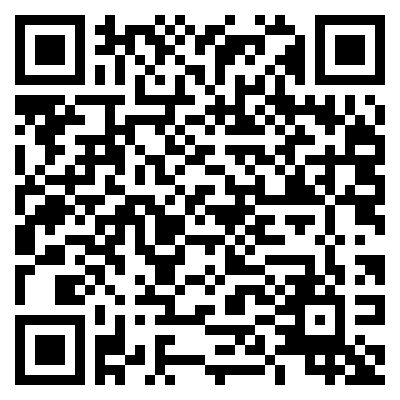 报名注册缴费（大会恕不办理预缴退款）：（1）线上缴费：会前请识别二维码注册缴费（填写正确的发票抬头全称及单位统一社会信用代码18位，自行开具增值税电子普通发票）。（2）汇款缴费（截至5月22日）：汇款请注明“中国医院大会”。汇款信息：账户名：中国医院协会，开户行：招商银行北京分行北三环支行，账号：86 2281 2998 10001。（3）现场缴费（5月26日~28日）：可刷卡、微信、支付宝支付，大会可开具增值税电子普通发票（电子发票二维码缴费当日有效）。参会代表恕不安排接送机/站，出席人员交通住宿费用自理。大会具体安排请关注官网（www.cha.org.cn）；大会内容如有调整，恕不另行通知。报名参会请邮件发送至zgyydh2023@163.com、 chazgyydh@163.com、chazgyyxh@163.com，传真至010-84270958或扫描二维码线上报名。报名注册缴费（大会恕不办理预缴退款）：（1）线上缴费：会前请识别二维码注册缴费（填写正确的发票抬头全称及单位统一社会信用代码18位，自行开具增值税电子普通发票）。（2）汇款缴费（截至5月22日）：汇款请注明“中国医院大会”。汇款信息：账户名：中国医院协会，开户行：招商银行北京分行北三环支行，账号：86 2281 2998 10001。（3）现场缴费（5月26日~28日）：可刷卡、微信、支付宝支付，大会可开具增值税电子普通发票（电子发票二维码缴费当日有效）。参会代表恕不安排接送机/站，出席人员交通住宿费用自理。大会具体安排请关注官网（www.cha.org.cn）；大会内容如有调整，恕不另行通知。报名参会请邮件发送至zgyydh2023@163.com、 chazgyydh@163.com、chazgyyxh@163.com，传真至010-84270958或扫描二维码线上报名。报名注册缴费（大会恕不办理预缴退款）：（1）线上缴费：会前请识别二维码注册缴费（填写正确的发票抬头全称及单位统一社会信用代码18位，自行开具增值税电子普通发票）。（2）汇款缴费（截至5月22日）：汇款请注明“中国医院大会”。汇款信息：账户名：中国医院协会，开户行：招商银行北京分行北三环支行，账号：86 2281 2998 10001。（3）现场缴费（5月26日~28日）：可刷卡、微信、支付宝支付，大会可开具增值税电子普通发票（电子发票二维码缴费当日有效）。参会代表恕不安排接送机/站，出席人员交通住宿费用自理。大会具体安排请关注官网（www.cha.org.cn）；大会内容如有调整，恕不另行通知。报名参会请邮件发送至zgyydh2023@163.com、 chazgyydh@163.com、chazgyyxh@163.com，传真至010-84270958或扫描二维码线上报名。报名注册缴费（大会恕不办理预缴退款）：（1）线上缴费：会前请识别二维码注册缴费（填写正确的发票抬头全称及单位统一社会信用代码18位，自行开具增值税电子普通发票）。（2）汇款缴费（截至5月22日）：汇款请注明“中国医院大会”。汇款信息：账户名：中国医院协会，开户行：招商银行北京分行北三环支行，账号：86 2281 2998 10001。（3）现场缴费（5月26日~28日）：可刷卡、微信、支付宝支付，大会可开具增值税电子普通发票（电子发票二维码缴费当日有效）。参会代表恕不安排接送机/站，出席人员交通住宿费用自理。大会具体安排请关注官网（www.cha.org.cn）；大会内容如有调整，恕不另行通知。报名参会请邮件发送至zgyydh2023@163.com、 chazgyydh@163.com、chazgyyxh@163.com，传真至010-84270958或扫描二维码线上报名。报名注册缴费（大会恕不办理预缴退款）：（1）线上缴费：会前请识别二维码注册缴费（填写正确的发票抬头全称及单位统一社会信用代码18位，自行开具增值税电子普通发票）。（2）汇款缴费（截至5月22日）：汇款请注明“中国医院大会”。汇款信息：账户名：中国医院协会，开户行：招商银行北京分行北三环支行，账号：86 2281 2998 10001。（3）现场缴费（5月26日~28日）：可刷卡、微信、支付宝支付，大会可开具增值税电子普通发票（电子发票二维码缴费当日有效）。参会代表恕不安排接送机/站，出席人员交通住宿费用自理。大会具体安排请关注官网（www.cha.org.cn）；大会内容如有调整，恕不另行通知。报名参会请邮件发送至zgyydh2023@163.com、 chazgyydh@163.com、chazgyyxh@163.com，传真至010-84270958或扫描二维码线上报名。报名注册缴费（大会恕不办理预缴退款）：（1）线上缴费：会前请识别二维码注册缴费（填写正确的发票抬头全称及单位统一社会信用代码18位，自行开具增值税电子普通发票）。（2）汇款缴费（截至5月22日）：汇款请注明“中国医院大会”。汇款信息：账户名：中国医院协会，开户行：招商银行北京分行北三环支行，账号：86 2281 2998 10001。（3）现场缴费（5月26日~28日）：可刷卡、微信、支付宝支付，大会可开具增值税电子普通发票（电子发票二维码缴费当日有效）。参会代表恕不安排接送机/站，出席人员交通住宿费用自理。大会具体安排请关注官网（www.cha.org.cn）；大会内容如有调整，恕不另行通知。报名参会请邮件发送至zgyydh2023@163.com、 chazgyydh@163.com、chazgyyxh@163.com，传真至010-84270958或扫描二维码线上报名。报名注册缴费（大会恕不办理预缴退款）：（1）线上缴费：会前请识别二维码注册缴费（填写正确的发票抬头全称及单位统一社会信用代码18位，自行开具增值税电子普通发票）。（2）汇款缴费（截至5月22日）：汇款请注明“中国医院大会”。汇款信息：账户名：中国医院协会，开户行：招商银行北京分行北三环支行，账号：86 2281 2998 10001。（3）现场缴费（5月26日~28日）：可刷卡、微信、支付宝支付，大会可开具增值税电子普通发票（电子发票二维码缴费当日有效）。参会代表恕不安排接送机/站，出席人员交通住宿费用自理。